ПРОЕКТ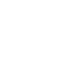 НОВООДЕСЬКА МІСЬКА РАДАМИКОЛАЇВСЬКОЇ ОБЛАСТІР І Ш Е Н Н ЯКеруючись пунктом 34 частини 1 статті 26 Закону України «Про місцеве самоврядування в Україні», відповідно статей 12, 81, 118, 122 Земельного Кодексу України, пункту 21 Перехідних Положень Земельного кодексу України, пункту «і» частини другої статті 25 Закону України «Про землеустрій», статей 3, 5 Закону України «Про порядок виділення в натурі (на місцевості) земельних ділянок власникам земельних часток (паїв)», розглянувши заяву громадянки України Бажанової Л.В. про надання дозволу на розробку технічної документації із землеустрою щодо встановлення (відновлення) меж земельної ділянки в натурі (на місцевості) для ведення товарного сільськогосподарського виробництва, за рахунок земель колишньої колективної власності КСП «Шлях до комунізму», розташованої в межах території Новоодеської міської ради, враховуючи рекомендації постійної комісії з питань аграрно-промислового розвитку та екології,  міська рада В И Р І Ш И Л А : 1. Надати гр. Бажановій Людмилі Василівні дозвіл на розробку технічної документації із землеустрою щодо встановлення (відновлення) меж земельної ділянки в натурі (на місцевості) для ведення товарного сільськогосподарського  виробництва орієнтованою площею 4,88 га (номер земельної ділянки 249), відповідно сертифікату на земельну частку (пай) серії МК № 0074767 зареєстрованого  від  09.08.1996 року та свідоцтва  про право на спадщину за законом від 18.11.2020 року спадкова справа № 127/2020 зареєстрована в реєстрі за № 1-1810, із земель колишньої колективної власності КСП «Шлях до комунізму», розташованої  в межах території Новоодеської міської ради. 2. Рекомендувати громадянці Бажановій Людмилі Василівні замовити технічну документацію із землеустрою щодо встановлення (відновлення) меж земельної ділянки в натурі (на місцевості) в землевпорядній організації, яка має ліцензію на проведення робіт із землеустрою згідно із законом.3. Розроблену відповідно до чинного законодавства технічну документацію із землеустрою подати на розгляд та затвердження сесії Новоодеської міської ради.4. Контроль за виконання цього рішення покласти на постійну комісію  міської ради з питань аграрно-промислового розвитку та екології.Міський голова					Олександр ПОЛЯКОВВід 25.06.2021 р. № 57м. Нова Одеса         Х сесія восьмого скликанняПро надання дозволу гр. Бажановій Л.В. на розробку технічної документації із землеустрою щодо встановлення (відновлення) меж земельної ділянки в натурі (на місцевості) для ведення товарного сільськогосподарського виробництва із земель колишньої колективної власності КСП «Шлях до комунізму»